Муниципальное бюджетное дошкольное образовательное учреждениеГородского округа «город Ирбит» Свердловской области  «Детский сад № 1»(МБДОУ «Детский сад № 1»)ул. Революции,28, г. Ирбит Свердловской обл., Российская Федерация, 623850ИНН 6611004881, КПП 667601001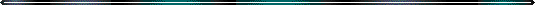 ВЫПИСКА ПРИКАЗАот 27.01.2023                                                                                                                      № 7-ОДОб утверждения Положения о наставничествеВ целях совершенствования учебно-воспитательного процесса и профессионального развития молодых педагогов ПРИКАЗЫВАЮ:
1. Утвердить Положение о наставничестве муниципального бюджетного дошкольного образовательного учреждения Городского округа «город Ирбит» Свердловской области «Детский сад № 1».2. Утвердить «Дорожную карту» по реализации целевой модели  наставничества.3. Разместить на сайте детского сада  данный приказ, Положение о наставничестве, дорожную карту.Контроль за исполнением данного приказа оставляю за собой.Заведующий                                        И.А. Боталов Выписка верна __________________/ И.А. Боталова